    武汉市软件行业协会入会申请表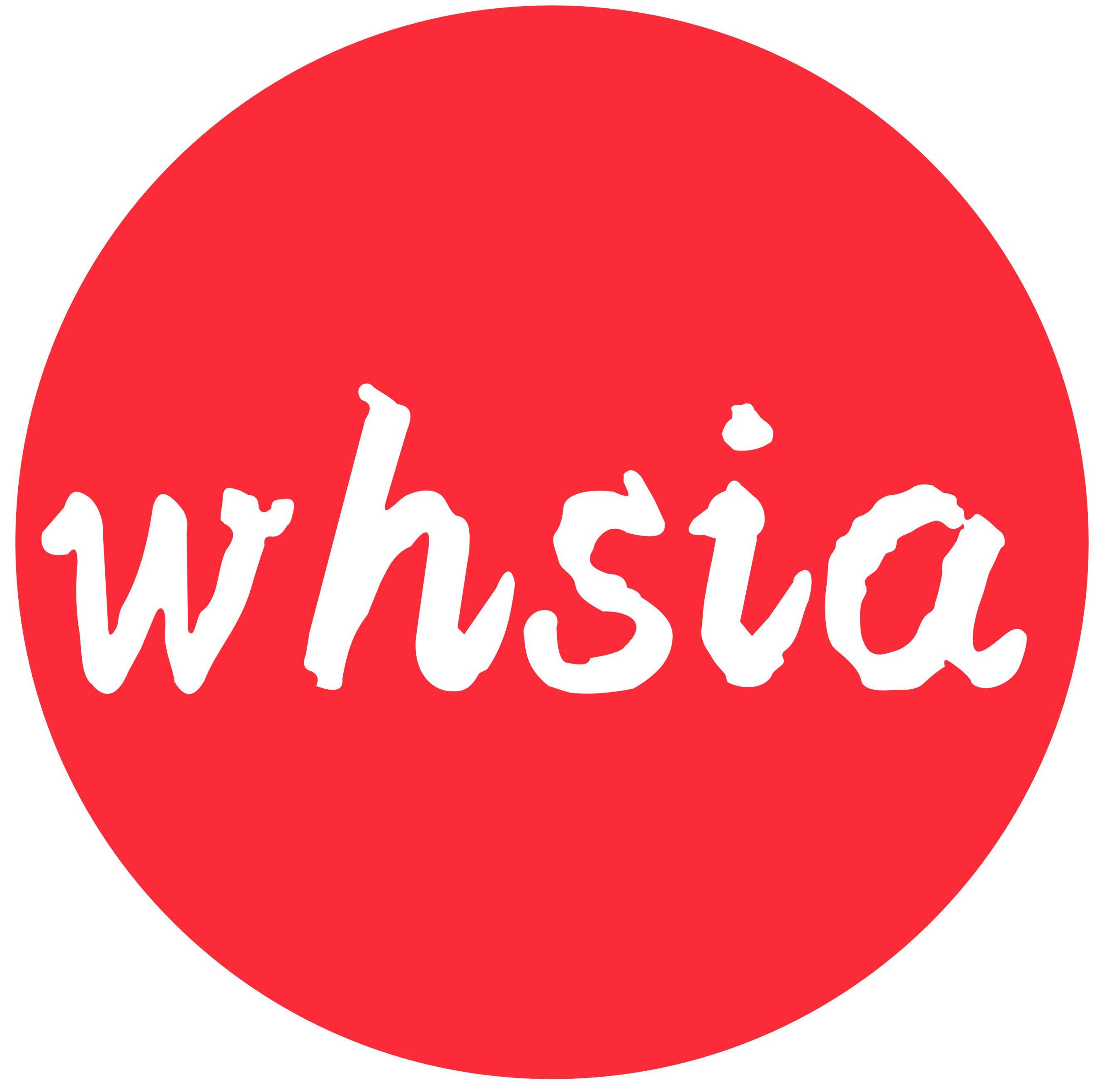 拟申请会员类别□副理事长     □常务理事     □理事     □普通会员   □副理事长     □常务理事     □理事     □普通会员   □副理事长     □常务理事     □理事     □普通会员   □副理事长     □常务理事     □理事     □普通会员   □副理事长     □常务理事     □理事     □普通会员   □副理事长     □常务理事     □理事     □普通会员   □副理事长     □常务理事     □理事     □普通会员   拟申请会员类别拟任人姓名：                职务：               （注：申请副理事长、常务理事、理事需填写本栏）拟任人姓名：                职务：               （注：申请副理事长、常务理事、理事需填写本栏）拟任人姓名：                职务：               （注：申请副理事长、常务理事、理事需填写本栏）拟任人姓名：                职务：               （注：申请副理事长、常务理事、理事需填写本栏）拟任人姓名：                职务：               （注：申请副理事长、常务理事、理事需填写本栏）拟任人姓名：                职务：               （注：申请副理事长、常务理事、理事需填写本栏）拟任人姓名：                职务：               （注：申请副理事长、常务理事、理事需填写本栏）单位名称(中文)单位名称(英文)注册地址注册时间经营地址单位网址www.单位性质□国有企业     □民营企业     □事业单位     □合资企业     □外商独资     □其他 （      ） □国有企业     □民营企业     □事业单位     □合资企业     □外商独资     □其他 （      ） □国有企业     □民营企业     □事业单位     □合资企业     □外商独资     □其他 （      ） □国有企业     □民营企业     □事业单位     □合资企业     □外商独资     □其他 （      ） □国有企业     □民营企业     □事业单位     □合资企业     □外商独资     □其他 （      ） □国有企业     □民营企业     □事业单位     □合资企业     □外商独资     □其他 （      ） □国有企业     □民营企业     □事业单位     □合资企业     □外商独资     □其他 （      ） 统一信用代码注册资本万元上年度收入万元是否上市企业职工人数技术人员数管理人员数单位负责人职 务办公电话手机号码入会联系人职 务办公电话手机号码入会单位简介（单位主要产品或服务、企业资质和荣誉等，字数限本栏）：入会单位简介（单位主要产品或服务、企业资质和荣誉等，字数限本栏）：入会单位简介（单位主要产品或服务、企业资质和荣誉等，字数限本栏）：入会单位简介（单位主要产品或服务、企业资质和荣誉等，字数限本栏）：入会单位简介（单位主要产品或服务、企业资质和荣誉等，字数限本栏）：入会单位简介（单位主要产品或服务、企业资质和荣誉等，字数限本栏）：入会单位简介（单位主要产品或服务、企业资质和荣誉等，字数限本栏）：入会单位简介（单位主要产品或服务、企业资质和荣誉等，字数限本栏）：入会单位意见（是否同意协会章程，对协会工作的建议等，字数限本栏）： （盖 章） 二O   年   月   日入会单位意见（是否同意协会章程，对协会工作的建议等，字数限本栏）： （盖 章） 二O   年   月   日入会单位意见（是否同意协会章程，对协会工作的建议等，字数限本栏）： （盖 章） 二O   年   月   日入会单位意见（是否同意协会章程，对协会工作的建议等，字数限本栏）： （盖 章） 二O   年   月   日入会单位意见（是否同意协会章程，对协会工作的建议等，字数限本栏）： （盖 章） 二O   年   月   日入会单位意见（是否同意协会章程，对协会工作的建议等，字数限本栏）： （盖 章） 二O   年   月   日入会单位意见（是否同意协会章程，对协会工作的建议等，字数限本栏）： （盖 章） 二O   年   月   日入会单位意见（是否同意协会章程，对协会工作的建议等，字数限本栏）： （盖 章） 二O   年   月   日协会审核意见： （盖 章） 二O   年   月   日协会审核意见： （盖 章） 二O   年   月   日协会审核意见： （盖 章） 二O   年   月   日协会审核意见： （盖 章） 二O   年   月   日协会审核意见： （盖 章） 二O   年   月   日协会审核意见： （盖 章） 二O   年   月   日协会审核意见： （盖 章） 二O   年   月   日协会审核意见： （盖 章） 二O   年   月   日填表说明：1、武汉市软件行业协会会员部联系人：杨靓、陈波， 联系电话：027-87181967转801，82755797，手机：15002788895。2、本表打印盖章后附营业执照副本复印件，扫描件发送至whrjxh＠163.com， 协会办公地址：光谷软件园A8栋108室。填表说明：1、武汉市软件行业协会会员部联系人：杨靓、陈波， 联系电话：027-87181967转801，82755797，手机：15002788895。2、本表打印盖章后附营业执照副本复印件，扫描件发送至whrjxh＠163.com， 协会办公地址：光谷软件园A8栋108室。填表说明：1、武汉市软件行业协会会员部联系人：杨靓、陈波， 联系电话：027-87181967转801，82755797，手机：15002788895。2、本表打印盖章后附营业执照副本复印件，扫描件发送至whrjxh＠163.com， 协会办公地址：光谷软件园A8栋108室。填表说明：1、武汉市软件行业协会会员部联系人：杨靓、陈波， 联系电话：027-87181967转801，82755797，手机：15002788895。2、本表打印盖章后附营业执照副本复印件，扫描件发送至whrjxh＠163.com， 协会办公地址：光谷软件园A8栋108室。填表说明：1、武汉市软件行业协会会员部联系人：杨靓、陈波， 联系电话：027-87181967转801，82755797，手机：15002788895。2、本表打印盖章后附营业执照副本复印件，扫描件发送至whrjxh＠163.com， 协会办公地址：光谷软件园A8栋108室。填表说明：1、武汉市软件行业协会会员部联系人：杨靓、陈波， 联系电话：027-87181967转801，82755797，手机：15002788895。2、本表打印盖章后附营业执照副本复印件，扫描件发送至whrjxh＠163.com， 协会办公地址：光谷软件园A8栋108室。填表说明：1、武汉市软件行业协会会员部联系人：杨靓、陈波， 联系电话：027-87181967转801，82755797，手机：15002788895。2、本表打印盖章后附营业执照副本复印件，扫描件发送至whrjxh＠163.com， 协会办公地址：光谷软件园A8栋108室。填表说明：1、武汉市软件行业协会会员部联系人：杨靓、陈波， 联系电话：027-87181967转801，82755797，手机：15002788895。2、本表打印盖章后附营业执照副本复印件，扫描件发送至whrjxh＠163.com， 协会办公地址：光谷软件园A8栋108室。